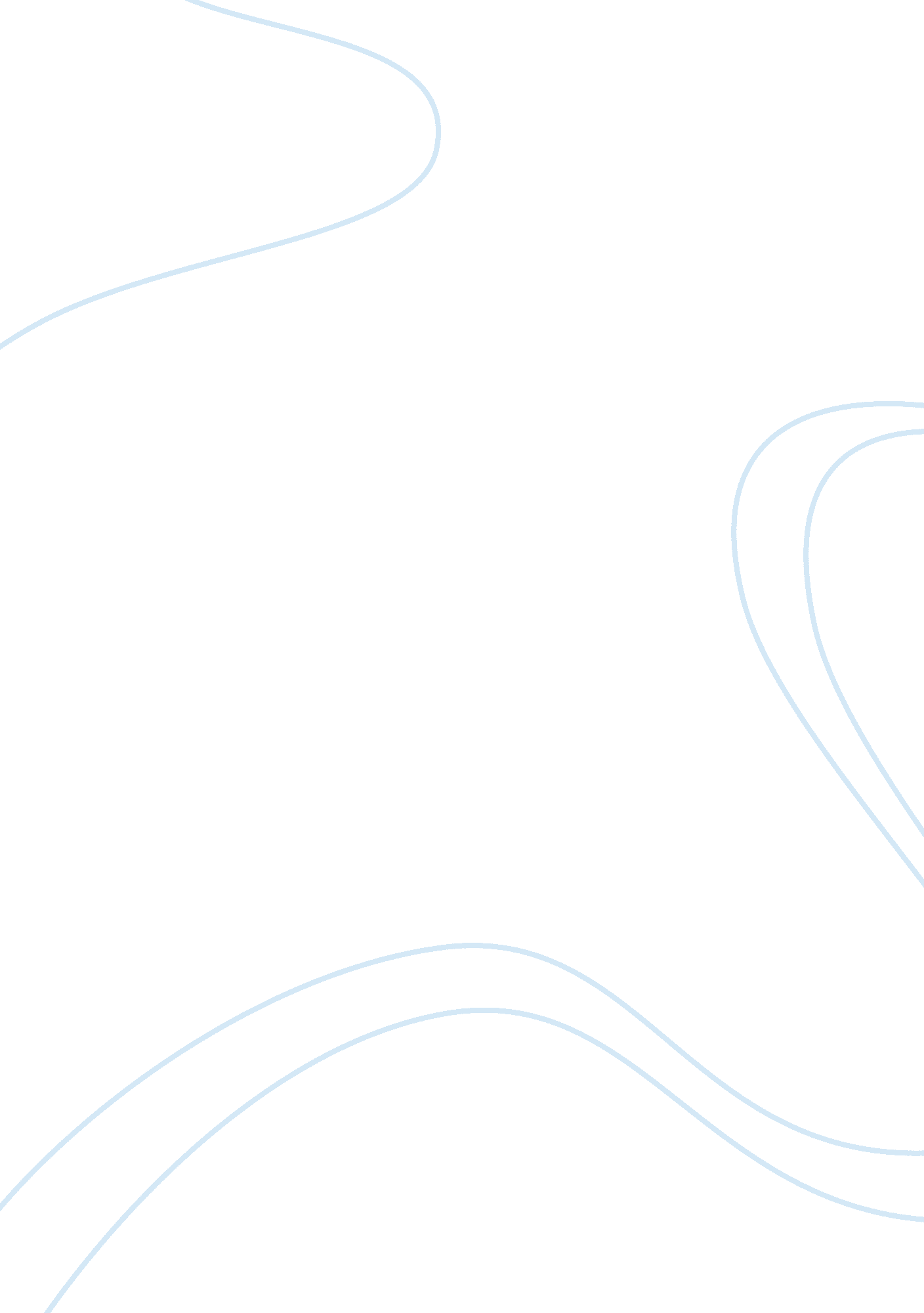 The law of immigrationLaw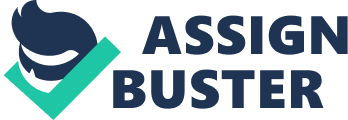 The 1990s have brought the largest influx of immigrants into labor force of the United States of any decade in this nation's history. A panel of socialsciencescholars concluded their assessment of U. S. society with theobservationthat " America's biggest import is people" and determined that " at a time when attention is directed to the general decline in American exceptionalism, Americanimmigrationcontinues to flow at a rate unknown elsewhere in the world" [Oxford Analytica 1986, 20]. Unlike earlier mass immigration periods to the United States the present day wave of immigration to the U. S. how " no sign of imminent decline" [Bouvier 1991, 18]. " In today's world setting, international migration is a discretionary action that is regulated by the specific actions of the governments of individual nation-states. " There is no international obligation for any nation to allow others to enter or to work, in fact, most nations do not admit immigrants Mass immigration has played a significant role in the economic history of the United States, nevertheless the harsh fact is that what may be necessary and beneficial at one time, may not be so at another. The demand for labor is being affected by restructuring forces stemming from the nature and pace of technological change; from the stiff international competition the United States that now confronts for the first time in its history; from major shifts in consumer spending away from goods toward services; In the national defense expenditures brought about by the end of theCold Warin the early 1990's". (vernon m. briggs, jr. and stephen moore. pg 35. ) In looking toward the future the twenty occupations projected to grow the fastest in the 1990s, half are related to the growing computer andhealthfields. The shift to a service based economy is leading to an upgrading of the skills andeducationrequired by the labor force. On the other hand the occupations that require minimal skills and education have declined and are presently forecasted to continue to do so. Immigration can be useful in the short run as a means of providing qualified workers where shortages of qualified domestic workers exist. But, the long-term objective should be that these jobs should go to citizens and resident aliens. The 1990 Census revealed that the percentage of foreign-born adults (25 ears and over) who had less than a ninth grade education was 25 percent (compared to only 10 percent for native-born adults) and whereas 23 percent of native-born adults did not have a high school diploma, 42 percent of foreign-born adults did not. Immigration, therefore, is a major contributor to the nation's adult illiteracy problem. On the other hand, both foreign-born adults and native-born adults had the same percentage of persons who had a bachelor's degree or higher (20. percent and 20. 4 percent, respectively), but with regard to those who had graduate degrees, foreign-born adults had a considerably igher percentage than did the native-born, 3. 8 percent versus 2. 4 percent. ( )" It is at both ends of the U. S. labor force that immigration has its greatest impact at the bottom and at the top of the economic ladder. " The overall unemployment rate of foreign-born workers in 1994 was 9. 2 percent, while the comparable national unemployment rate at the time was 6. 5 percent. The unemployment rate for foreign-born workers with less than a ninth grade education in 1994 was 13 percent; for those with some high school but no diploma, it was 15. 2 percent. The comparable rates for native-born workers were 13. 5 percent and 29. 9 percent. " Consequently, the greatest labor market impact of immigration is in the sector of the labor market that is already having the greatest difficulty finding employment. " The 1990 Census also disclosed that 79. 1 percent of the foreign-born population (five years old and over) speak a language other than English (compared to 7. 8 percent of the native-born) and that 47. percent of the foreign-born (five years and over) reported that they do not speak English very well. ( )" The ability to speak English n an increasingly service-oriented economy has been definitively linked to the ability to advance in the U. S. labor market of the post-1965 era [Chiswick 1992, 15]. Considering the factors aforementioned " the incidence ofpovertyamong families of the foreign-born population in 1990 was 50 percent higher than that of native-born families or that 25 percent of the families with a foreign-born householder who entered the country since 1980 were living in poverty in 1990 ( ). " Nor is it surprising to find that immigrant families make greater use of welfare than do native-born families" [Borjas and Trejo Even when legitimate labor shortages exist, immigration should never be allowed to dampen the two types of market pressures: those needed to encourage citizen workers to invest in preparing for vocations that are expanding and those needed to ensure that governmental bodies provide the human-resource-development programs needed to prepare citizens for the new type of jobs that are emerging. " ( pg. 44 ). We may need to reconsider " an immigration policy that annually encourages or tolerates the mass entry of immigrants with only minimal regard to their human capital attributes or places dditional remedial burdens on an already underfunded and inadequate education and training system. It is not only the actual effects of increased competition for jobs and social services that are important, collectively we must consider the opportunity costs as well when considering immigration and its effect on our economy. "(Pg, 48) The phrase " a melting nation of immigrants" is popularly used to describe the people who settled the United States. Historian Oscar Handlin added to this statement by stating that " once I thought to write a history of the immigrants in America. Then I discovered that the immigrants were American history" [Handlin 1951, 3]. " The benefits of immigration, however are manifold. Immigrants are highly entrepreneurial. Their rate of business start-ups and self employment tend to be higher than that of United States born citizens. Immigrants contribute to the global competitiveness of US corporations, particularly in hightechnologyindustries. Perhaps the most important benefit is that immigrants come to the United States with critically needed talents, energies that serve as an engine for economic progress. "(pg 78). Economist Ellen Seghal of the US Bureau of Labor Statistics did a study examining welfare usage in1984of several major federal programs of immigrants who entered the United States before 1982. She found that " the share of foreign born collecting public assistance including unemployment compensation, FoodStamps, Supplemental Security Income (SSI), and AFDC was 12. 8 percent. The percentage for US born was 13. 9 percent. " (pg 93). A study by the City of New York's Office of City Planning found that the public assistance rate was 7. 7 percent for immigrants and 13. percent for the population as a whole. Hipic immigrants are alleged to be especially heavy users of welfare services, but the research does not verify this stereotype. A study done by the Urban Institute found the " annual welfare benefits averaged $575 per California household, as opposed to $251, perMexicanimmigrant Do immigrants compete with American workers for jobs? " There are almost always economic losers under such competitions, even though the society as a whole is almost always left wealthier. The pressure of competition is one of the engines of conomic growth under a capitalist economy. "(pg98). " When immigrants come to the United States, they immediately raise the demand for US goods and services (Greenwood and McDowell 1986). " " They shop for food in US grocery stores; they move into apartments or homes, as producers' immigrants fill jobs, but as consumers they create jobs"(pg106). Several studies have documented that the immigrants who come to the United States tend to be more skilled, more highly educated and " generally more economically successful than the average citizens in their home countries". Among Iranians who came to the United States in 1979, 57 percent were professional, technical, or managerial workers. In Iran , only 6 percent of all the workforce falls into those high skill categories. In that same year, 68 percent of the immigrants from India fell into these high skilled categories compared to less than 5 percent among the entire Indian workforce. Finally, 15 percent of the 6, 000 Haitians who entered the United States in 1979 through normal immigration channels were professionals, administrators, or managers compared to 1 percent for the Haitian workforce (Gibney 1990, 372. " The hildren of immigrants also tend to reach exceptionally high levels of achievement as adults, in earnings and professional skills. " Economist Barry Chiswick has calculated that throughout this century, the children of immigrants have had earnings that are on the average 10 percent above those of comparably educated US born children (cited in McConnell 1988, 101 ). " Americans are split on an issue that will likely remain on the forefront for some time to come. The subtle nuances interwoven within the issue of immigration are facets that require answers more akin to shades of gray than black and white. 